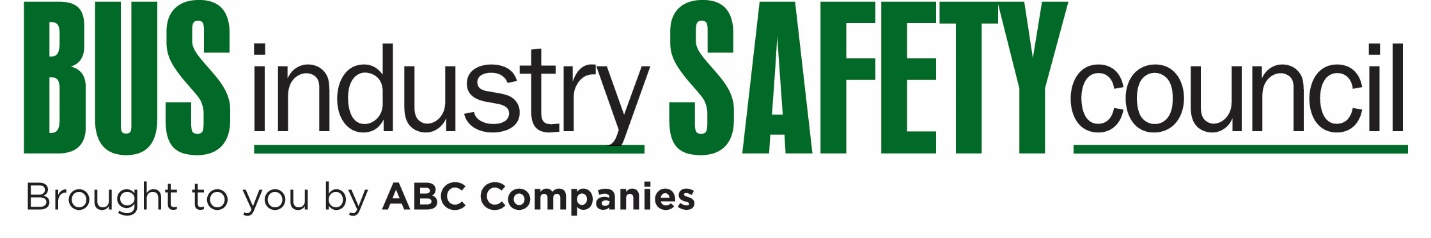 BISC Vehicle Technical Operations Committee
Meeting AgendaMay 25, 20189:00 AM ET

To Access the Call:

Dial: (800) 220-9875
Passcode: 37191286

Discussion TopicsReview of 2018 Winter MeetingVehicle-related Regulatory Update             BISC Summer Meeting PreviewWinter Meeting 2019 BrainstormTopics for future meetings?ChairMatt HerrExecutive Coach Inc.Lancaster, PA
Matt@executivecoach.net Vice ChairJeffrey GilchristPrevost Ste. Claire, QC
jeffrey.gilchrist@volvo.com 